Guidance for CP second or subsequent plan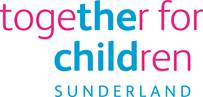 If a child is subject to a S47 Enquiry and they have previously been on a CP plan and the outcome is that the case is likely to, or is going to an ICPC the following must happen:Team manager and social worker complete a request to Care and Legal Gateway form- Part 1- SofS MappingSocial worker will update chronology and genogramMeeting arranged with service manager and Part 2 completed- draft assessment planIf the outcome is CIN the draft assessment plan will form the basis of the CIN planIf the decision is to proceed to: CP/LAC/PLO /Issue Care Proceedings the case will be presented to the next Care and Legal Gateway Panel. The service manager will send the completed request form to:  PLO.Panel@togetherforchildren.org.uk